Punerea în aplicare a unor măsuri de precauție sporite pentru prevenirea eludării sancțiunilor impuse Rusiei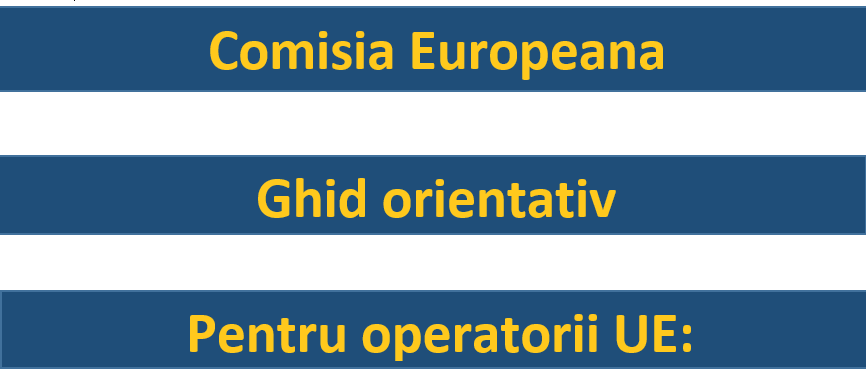 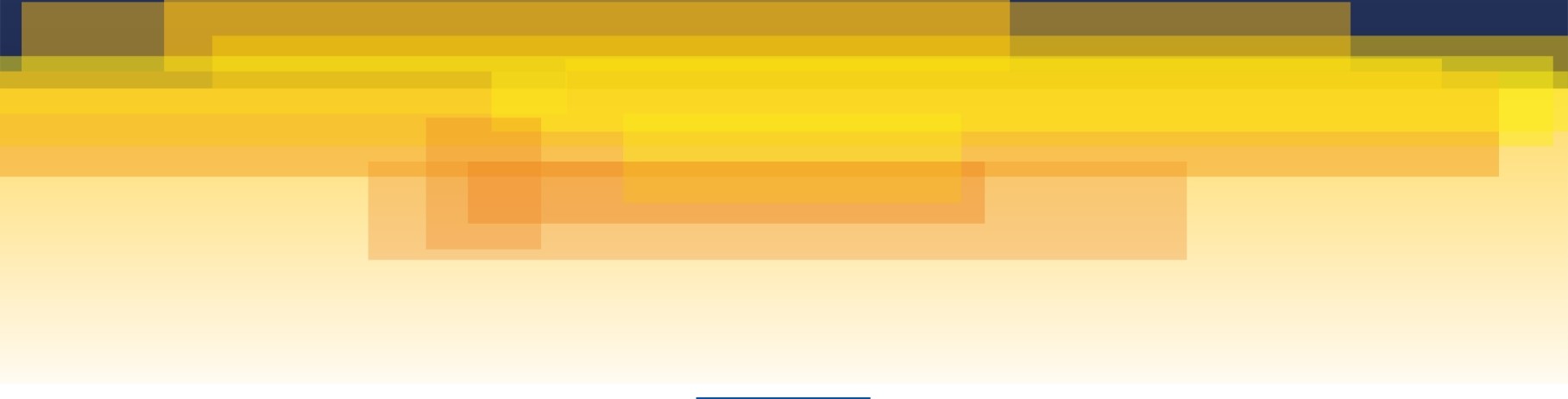 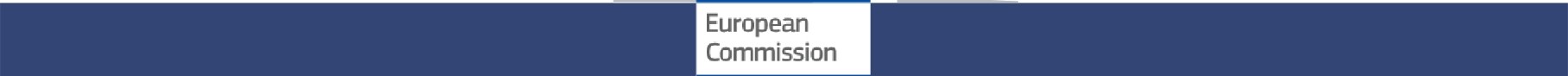 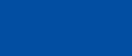 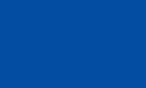 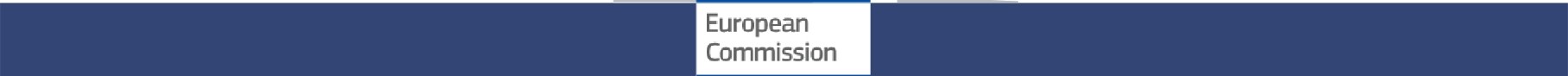 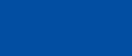 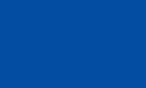 Lorem ipsum dolor sit amet, consecteturUniunea Europeană, 2023Reutilizarea este autorizată cu condiția menționării sursei. Denaturarea sensului sau a mesajului original al acestui document nu este permisă. Comisia Europeană nu este răspunzătoare pentru nicio consecință care decurge din reutilizarea acestei publicații. Politica de reutilizare a documentelor Comisiei Europene este pusă în aplicare prin Decizia 2011/833/UE a Comisiei din 12 decembrie 2011 privind reutilizarea documentelor Comisiei (JO L 330, 14.12.2011, p. 39).Pentru orice utilizare sau reproducere a fotografiilor sau a altor materiale care nu se află sub incidențadrepturilor de autor ale Uniunii Europene, trebuie solicitată permisiunea direct de la deținătorii drepturilor de autor.Toate imaginile @ Uniunea Europeană, 2023, cu excepția: fotografiei de copertă @ adhi megatama - stock.adobe.comIntroducereUniunea Europeană a impus măsuri restrictive fără precedent ("sancțiuni") ca răspuns la războiul de agresiune al Rusiei împotriva Ucrainei și la complicitatea Belarusului în acest război. Unul dintre obiectivele sancțiunilor este de a slăbi capacitatea guvernului rus de a-și finanța războiul.Confruntându-se cu amploarea sancțiunilor, țintele rusești au recurs la diverse tehnici pentru a eluda aceste măsuri, de exemplu, prin utilizarea unor scheme financiare complexe, falsificarea naturii sau a originii bunurilor comercializate sau bazându-se pe jurisdicțiile unor țări terțe. Persoanele și entitățile incluse pe listă au depus, de asemenea, eforturi pentru a-și ascunde activele.Prin urmare, există un risc sporit ca operatorii din UE să se afle în situația de a facilita activități interzise care implică Rusia, reducând astfel impactul sancțiunilor și, eventual, încălcând reglementările UE. Un astfel de risc sporit justifică dezvoltarea unui model de diligență sporită, în special pentru sectoarele cu risc ridicat și lanțurile de aprovizionare complexe.Operatorii din UE înregistrați sau constituiți în conformitate cu legislația unui stat membru al UE                   au obligația directă de a respecta legislația UE privind sancțiunile.Prezentul ghid urmărește să ofere o prezentare generală a principalelor aspecte de care operatorii din UE trebuie să țină seama în cadrul activității lor de diligență și este menit să le sprijine eforturile de conformitate. Acesta nu se dorește a fi un document exhaustiv aplicabil tuturor sectoarelor și tipurilor de operatori din UE. În funcție de noile modele de eludare, lista măsurilor de precauție recomandate va fi actualizată în consecință. Orientarea se concentrează în prezent pe sancțiunile legate de export, însă operatorii din UE trebuie să dispună de măsuri de diligență pentru toate activitățile lor relevante care ar putea intra în domeniul de aplicare a sancțiunilor UE.În plus față de acest ghid orientativ, Comisia a publicat liste de "articole de câmp de luptă de mare prioritate și de bunuri critice din punct de vedere economic" sancționate, pentru a sprijini măsurile de diligență și respectarea efectivă de către exportatori, precum și acțiunile specifice de combatere a eludării de către agențiile vamale și de aplicare a legii din țările partenere, hotărâte să prevină utilizarea abuzivă a teritoriilor lor în scopul eludării sancțiunilor UE împotriva Rusiei. Anexa IV la Regulamentul (UE) nr. 833/2014 al Consiliului include o listă de entități din Rusia și din anumite țări terțe care au legături comerciale strânse sau de altă natură cu armata rusă. Această listă a fost actualizată periodic. Alte jurisdicții publică informații similare cu privire la entitățile care prezintă riscuri mai mari de eludare.Operatorii din UE ar trebui să identifice, să evalueze și să înțeleagă posibilele riscuri de eludare, cele mai relevante pentru activitatea lor comercială și pentru modelul lor operațional, și ar trebui                  să ia măsuri pentru a reduce aceste riscuri. Acest lucru ar trebui să fie realizat în mod recurent, pe baza informațiilor din surse deschise privind evoluția tehnicilor de eludare. Ar trebui remarcat faptul că operatorii din UE care stabilesc tranzacții, mai degrabă decât să le faciliteze pur și simplu, se află într-o poziție mai bună pentru a evalua riscul și a efectua un control corespunzător. În plus, în funcție de natura tranzacțiilor (de exemplu, comerciale, de export/import), părțile interesate aflate în poziția de a detecta eludarea sancțiunilor pot varia.După cum se menționează în întrebările frecvente ale Comisiei Europene privind sancțiunile impuse Rusiei, "operatorii din UE trebuie să efectueze un control adecvat, calibrat în funcție de specificul activității lor și de expunerea la riscuri. Fiecare operator trebuie să elaboreze, să pună în aplicare și să actualizeze în mod regulat un program de conformitate cu sanciunile UE care să reflecte modelele de afaceri individuale, zonele geografice în care își desfășoară activitatea și specificitățile, precum și evaluarea riscurilor aferente în ceea ce privește clienții, partenerii de afaceri și personalul".Pentru a-și reduce la maximum expunerea la posibilele scheme de eludare a sancțiunilor, operatorii din UE ar trebui să efectueze o evaluare strategică a riscurilor, urmând pașii succesivi de mai jos: Identificarea amenințărilor și a vulnerabilităților: Riscul poate fi definit ca fiind capacitatea unui agent amenințător de a exploata o vulnerabilitate. Operatorii din UE ar trebui să rămână atenți la principalele tehnici utilizate de operatorii ruși pentru a eluda sancțiunile, precum și la modelele emergente. Aceștia ar trebui, de asemenea, să cartografieze tipurile de produse, tranzacții și activități economice din cadrul gamei lor de servicii care riscă să fie implicate în tehnicile de eludare a sancțiunilor rusești (a se vedea 2b "Exemple de tipologii de eludare                    a sancțiunilor").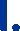 Exemple de persoane care ar putea fi afectate în mod special și care trebuie să manifeste            o vigilență deosebită.Exemplul (1): Un producător de dispozitive semiconductoare cu sediul în UE. Este bine cunoscut faptul că aceste bunuri sunt foarte solicitate în Rusia și că exportul lor din UE în Rusia este interzis. Volumul exporturilor este în creștere către țări terțe cu care comerțul era anterior limitat sau inexistent.Exemplul (2): Un producător din UE de articole identificate în lista de articole cu prioritate ridicată pentru câmpul de luptă. Este bine cunoscut faptul că produsele pentru câmpul de luptă sunt foarte solicitate în Rusia, iar exportul acestora în Rusia face obiectul unor restricții de export din partea UE.Exemplul (3): Un producător cu sediul în UE de bunuri care au o clasificare tarifară foarte specifică și care, ca atare, pot sau nu pot intra în domeniul de aplicare a interdicției de export.Exemplul (4): Un producător cu sediul în UE de bunuri care pot fi adesea și ușor clasificate greșit la un cod SA care nu face obiectul sancțiunilor.Exemplul (5): O societate de expediție cu sediul în UE care organizează transportul mărfurilor exportate. Analiza riscurilor: Operatorii ar trebui să evalueze natura riscurilor la care sunt expuse sectorul, produsele și activitățile lor economice și să înțeleagă cum se pot materializa aceste riscuri. În acest scop, aceștia pot utiliza indicatori de risc, tipologii și orice alte informații relevante disponibile în mod public sau care fac parte din cunoștințele lor de specialitate.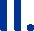      Exemplul (I):principalele riscuri identificate: tentative de transfer de bunuri către Rusia prin intermediul unor țări terțe;cum pot fi prevenite riscurile: evaluarea sporită a riscului de către personal calificat, monitorizarea acordurilor contractuale pentru clienți și parteneri de afaceri, asigurarea prelucrării și a utilizării finale a produsului. Proiectarea măsurilor de atenuare: Cum pot fi prevenite riscurile? Care sunt măsurile care trebuie puse în aplicare pentru a atenua aceste riscuri? Care sunt autoritățile naționale relevante care trebuie să sensibilizeze operatorii cu privire la riscuri și să ofere îndrumări?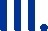 Punerea în aplicare a măsurilor de atenuare: Pentru a atenua riscul de eludare, operatorii din UE care identifică domenii de risc mai ridicat în activitatea lor pot încorpora în mod proactiv, după caz, rezultatele etapelor l1) și ll3) în practicile și procedurile lor interne de gestionare a riscurilor și pot dispune de controale pentru a testa funcționarea eficientă                         a acestor proceduri.Actualizare periodică: Evoluția tehnicilor de eludare și utilizarea unor metode de eludare din ce în ce mai complexe necesită cartografierea amenințărilor și a vulnerabilităților să fie actualizată ori de câte ori este necesar, de exemplu atunci când se modifică sancțiunile sau se adoptă noi sancțiuni și, în orice caz, în mod regulat. Acest lucru presupune ca operatorul să dispună de proceduri satisfăcătoare pentru urmărirea și menținerea la zi a informațiilor necesare (de exemplu: legislația privind sancțiunile, tehnicile de eludare, fluxurile comerciale de eludare). De asemenea, formarea personalului cu privire la aceste aspecte este de                       o importanță critică. În plus, se recomandă ca managementul superior al unei companii să fie implicat personal și informat periodic de către ofițerii de conformitate ai companiei cu privire la riscurile identificate și la măsurile luate.Prin adoptarea unei abordări de evaluare și gestionare a riscurilor în ceea ce privește eludarea, operatorii din UE vor contribui la asigurarea faptului că măsurile luate pentru                         a preveni sau a atenua eludarea sunt proporționale cu riscurile identificate.Punerea în aplicare a evaluării și a gestionării riscurilor ar trebui, de asemenea, să le permită operatorilor din UE să își concentreze eforturile asupra celor mai sensibile cazuri și, astfel,               să își aloce resursele în modul cel mai eficient.Măsuri de precauție sporiteDeși nu există un model unic pentru efectuarea diligenței, operatorii din UE ar trebui, în urma evaluării riscurilor de eludare și a tipologiilor prezentate în acest ghid, să își alinieze eforturile pentru                                 a se conforma cu riscurile identificate. Această abordare de evaluare a riscurilor și de gestionare                      a riscurilor ar trebui să-i determine pe operatorii din UE să adopte o abordare proporțională și, în special, punând accent pe acele sectoare care sunt considerate a fi expuse in mod critic la riscurile de limitare și, în consecință, să pună în aplicare sisteme adecvate, proporționale pentru a preveni aceste riscuri de apariție („măsuri de precauție sporite”).Bună practică generală După cum se menționează în întrebările frecvente ale Comisiei Europene, ” Nu există un model unic de măsuri de precauție. Poate depinde – și poate fi calibrat în consecință – de specificul afacerii și expunerea la risc aferentă. Este responsabilitatea fiecărui operator să dezvolte, să implementeze, și să actualizeze în mod regulat un program de conformitate cu sancțiunile UE care sa reflecte modelul/tipul lor individual de afaceri, zonele geografice și sectoriale de operațiuni precum și evaluarea riscurilor aferente. Asemenea programe de conformitate pot ajuta la detectarea semnalelor de alerta (red flags) care pot fi un indicator al unui tipar de eludare a sanctiunilor internationale.” Bunele practici pot fi adoptate atunci când se pune în aplicare diligența sporită necesară (de exemplu, atunci când activitatea operatorilor din UE îl expune la un anumit risc), la diferite niveluri:La nivelul părților interesate (identificarea și verificarea partenerilor de afaceri, a clienților,                             a reprezentanților acestora, a beneficiarilor reali ai acestora și a altor posibile persoane de interes):- există vreo înregistrare comercială dovedită?- există vreun efort din partea părților interesate pentru a menține sistemele interne de control                          al sancțiunilor/a asigura respectarea sancțiunilor?- care sunt principalele părți interesate implicate/relevante pentru afacerea mea?- este vreuna dintre părțile interesate direct (clienți, distribuitori, agenți etc.) sau indirect (utilizator final, intermediari, bănci etc.) vizate de sancțiunile UE? Cunoaștem toate părțile interesate? - dacă da, au suferit părțile interesate modificări în structura proprietății la sau după adoptarea sancțiunilor? Au fost înființate sau stabilite (partile) după introducerea sancțiunilor?- sunt aceste părți interesate afectate de sancțiuni prin proprietate sau control?- cine este utilizatorul final? Se poate furniza certificatul de utilizator final? La nivelul tranzacțiilor, fluxurile de bani și traseul mărfurilor, implicarea și responsabilitatea companiilor de transport:Care este țara de origine/tranzit/destinație a mărfurilor?Care este țara de tranzit și de destinație? Este această țară învecinată cu Rusia sau Belarus, are transport/acces ușor (de exemplu, controale de pașapoarte/expediere) către Rusia sau Belarus sau este cunoscută ca reexportând bunuri către aceste jurisdicții? Ar trebui ca exportul să facă obiectul unor controale de vigilență sporită/controale de utilizare finală?Sunt utilizate rute de transport complexe/ neobișnuite?S-a schimbat valoarea bunurilor de la impunerea sancțiunilor? A fost schimbată metoda de tranzacționare/tranzacționarea s-a modificat, de exemplu, au fost impuse condiții contractuale?Care este rațiunea de afaceri pentru tranzacție? Tranzacția sau expedierea pare să fie în conformitate cu așteptările clientului (potențial) din perspectiva afacerii? Tranzacția sau expedierea pare nejustificată din punct de vedere comercial?Folosește tranzacția scheme financiare complexe care nu sunt justificate de scopul acesteia?S-a schimbat metoda de transport/expediere de la impunerea sancțiunilor?Există elemente neobișnuite sau anormale în documentație care nu se potrivesc (de exemplu, între finantare și contract)?Alte semnale de alarmă? (vezi mai jos)La nivelul mărfurilor:Sunt mărfurile supuse vreunei sancțiuni sau norme de control al exportului/importului din UE?Bunurile sunt incluse în lista de produse de mare prioritate pentru câmpul de luptă sau pe lista produselor critice din punct de vedere economic de pe lista de bunuri?Bunurile conțin componente care sunt mai susceptibile de a fi dezasamblate și deturnate în alte scopuri decât cele prevăzute?Sunt mărfurile similare cu cele sancționate? În cazul în care mărfurile sunt expediate prin Rusia sau Belarus, este ruta standard și viabilă din punct de vedere economic?O atenție deosebită trebuie acordată exporturilor către țările care nu aplică restricții la exporturile de bunuri sensibile către Rusia și Belarus (a se vedea avizul din 1 aprilie 2022).	b)	Cele mai bune practici pentru a aborda tipologiile de eludare a sancțiunilorComerț: prevenirea unei posibile deturnări către/de la Rusia și/sau Belarus prin țări terțe Operatorii din UE ar trebui să dispună de proceduri adecvate de diligență pentru a se asigura că operațiunile lor care se ocupă cu mărfuri sancționate pentru Rusia nu sunt deturnate către Rusia.În primul rând, în special atunci când exportă bunuri supuse restricțiilor, trebuie să cunoască omologii acestora și să știe cât de fiabile sunt. Aceștia ar trebui să includă, în special, clauze contractuale cu partenerii lor de afaceri din țările terțe care să interzică reexporturile ulterioare ale articolelor în Rusia și Belarus, precum și eventuale verificări ex post. Aceste clauze pot lua forma, de exemplu, a unei declarații conform căreia respectarea unei astfel de dispoziții este un element esențial al contractului sau a unor clauze contractuale care să angajeze importatorul din țări terțe să nu exporte bunurile în cauză în Rusia sau în Belarus și să nu revândă bunurile în cauză unui partener comercial terț care nu s-a angajat să nu exporte bunurile în cauză în Rusia sau în Belarus, ceea ce ar putea atrage răspunderea în cazul în care acesta din urmă reexportă articolele în țările respective (a se vedea notificarea operatorilor din 1 aprilie 2022). Este esențial ca această clauză contractuală să fie valabilă și să poată fi executată în temeiul legislației aplicabile contractului.Statele membre sunt cele care trebuie să implementeze și să aplice sancțiunile. Comisia are rolul de a se asigura de punerea în aplicare uniformă în întreaga Uniune și de a monitoriza aplicarea de către statele membre.În cazul în care un produs sancționat exportat din UE către o țară terță este reexportat ca atare în Rusia, autoritățile competente pot considera că nerespectarea de către exportatorul din UE a unor măsuri de diligență adecvate constituie o încălcare a legislației UE privind sancțiunile. Orice activitate suspectă în domeniul comerțului ar trebui să fie raportată, în conformitate cu cerințele legale, autorității naționale relevante, cum ar fi unitățile de informații financiare, autoritățile vamale și de frontieră sau autoritatea de supraveghere relevantă, dacă este cazul.Sectorul bancar și financiar: vigilență sporită în ceea ce privește utilizarea conturilor corespondente Tranzacțiile care se bazează pe conturi corespondente pot duce la un risc rezidual mai mare de eludare a sancțiunilor.Conturile corespondente sunt relații între instituții financiare care facilitează furnizarea de servicii de la corespondent la respondent. Aceste servicii se pot referi la tranzacții pentru instituția financiară respondentă însăși sau în numele clienților săi, inclusiv procesarea transferurilor bancare, decontări comerciale internaționale, remiterea și plăți transfrontaliere.Instituțiile financiare care dețin conturi de corespondent pentru instituții financiare străine trebuie                           să stabilească cadre de diligență sporită adecvate, bazate pe riscuri, cu politici, proceduri și procese care sunt concepute în mod rezonabil pentru a evalua și a reduce riscurile inerente acestor relații.În contextul punerii în aplicare a sancțiunilor, instituțiile financiare ar trebui să monitorizeze tranzacțiile legate de conturile corespondente pentru a detecta și a preveni eventualele tentative de încălcare                            a sancțiunilor. Fără a prejudicia cerințele de combatere a spălării banilor și a finanțării terorismului (AML/CFT), cadrele lor de diligență ar trebui să țină seama de nivelul de risc de eludare a sancțiunilor pe care îl prezintă respondentul străin.Riscurile pot varia în funcție de profilul respondentului. În practică, acest lucru înseamnă că instituțiile financiare pot efectua o evaluare adecvată a riscurilor și o diligență corespunzătoare a riscurilor prezente în:(I) activitatea și piețele respondentului străin;tipul, scopul și activitatea preconizată;natura și durata relației cu respondentul străin; șiregimul de supraveghere al jurisdicției în care este licențiat respondentul străin și să conceapă să implementeze controale pentru a gestiona aceste riscuri în mod eficient .                    .Eludarea semnalelor de alarma cu privire la partenerii de afaceri și cliențiDiferiți indicatori ar trebui să alerteze operatorii UE atunci când intră într-o relație comercială cu un nou partener comercial. Când efectuează diligența generală, dacă operatorul găsește dovezi ale oricăruia dintre indicatorii de mai jos, ar trebui să lanseze o examinare mai profundă.- Tranzacții indirecte (cum ar fi cele care folosesc intermediari, companii fictive etc.) care nu au niciun sens sau au puțin sens economic;- Client nou/tranzacții cu companii situate în țări cunoscute sub denumirea de „centre de eludare” și care implică articole enumerate ca obiecte de luptă cu prioritate ridicată;- Tranzitul prin țări sau teritorii cunoscute sub numele de „centre de eludare” pe baza informațiilor disponibile; - Măsuri specifice care pot fi luate în funcție de rolul și responsabilitatea operatorului, de ex.exportator care folosește o firmă de transport externă: verificări privind tipul de utilizare                                    a mijloacelor de transport, trasee, utilizarea subcontractanților etc.firma de transport care raspunde de transportul marfii: verificari privind marfa exactă ce urmează                                     a fi transportată, corelare cu documentația etc.Structuri corporative sau trusturi complexe legate de țări prietenoase cu Rusia sau a căror complexitate nu este justificată de profilul de afaceri al clientului; Utilizarea acordurilor de încredere sau a structurilor corporative complexe care implică companii offshore;Partenerul de afaceri a fost recent înființat sau a fuzionat cu o entitate sancționată sau o entitate legată de entități sau persoane sancționate;Partenerul de afaceri are adresa comună cu mai multe companii diferite (de exemplu, este probabil o companie de paravan);Schimbări de proprietate asupra unei participații corporative pentru a reduce participațiile de proprietate sub pragul de 50%; Schimbarea beneficiarului real cu puțin timp înainte sau după aplicarea sancțiunii;Mișcarea bunurilor asociate anterior cu o persoană sancționată, de către membrii familiei sau în alt mod în numele acestora;Numeroase transferuri de acțiuni de la entități sancționate la entități nesancționate care implică corporații constituite de aceleași persoane fizice sau entitati (adesea cu un sediu social la aceeași adresă fizică);Controlul potențial al unei entități de către o persoană desemnată, în ciuda unei participatii directe sub pragul minim de 50% (membru al consiliului de administrație, proprietar efectiv, director general, alte entități sau persoane din structura proprietății legate de o persoană desemnată);CEO/managerul nu este niciodată disponibil pentru discuții, adică toate comunicările trec prin intermediul unui angajat obișnuit sau al unui reprezentant care pare să aibă o împuternicire generală (ÎG).Accesul la documentele și resursele Comisiei EuropeneSite-ul internet al Comisiei (pareri, întrebări frecvente) https://commission.europa.eu/sanctionsLista consolidată a sancțiunilor financiare https://webqate.ec.europa.eu/fsd/fsfHarta sancțiunilor UE https://sanctionsmap.eu Întrebări frecvente privind măsurile restrictive în domeniul aviației https://www.easa.europa.eu/en/the-aqencv/faqs/eu-restrictive-measures-against-russiaInstrumentul UE de sancționare a avertizorilorSchimbul de informații cu privire la încălcările sancțiunilor UE poate contribui la succesul investigațiilor în Statele membre ale UE și la creșterea eficienței sancțiunilor UE.Dacă aveți cunoștință de posibile încălcări ale sancțiunilor UE, puteți aduce acest lucru la cunoștința Comisiei într-un mod complet anonim. Informațiile se pot referi, de exemplu, la fapte referitoare la încălcări ale sancțiunilor, la circumstanțele acestora și la persoanele, societățile și țările terțe implicate. Acestea pot fi fapte care nu sunt cunoscute public, dar pe care le cunoașteți și pot acoperi încălcări ale sancțiunilor trecute, în curs de desfășurare sau planificate, precum și scheme de eludare a sancțiunilor UE.https://finance.ec.europa.eu/eu-and-world/sanctions-restrictive-measures/overview-sanctions-and-related- resources/eu-sanctions-whistleblower-tool roContactațiDacă doriți să faceți schimb de informații direct cu Comisia:Cu privire la sancțiunile UE în generalRELEX-SANCTIONS@ec.europa.euCu privire la sancțiunile UE împotriva Rusiei EC-RUSSIASANCTIONS@ec.europa.euÎn calitate de parte interesată din afara UEEC-SANCTIONS-INTERNATIONAL@ec.europa.euAutoritățile naționale competente pentru punerea în aplicare a sancțiunilor UEAutoritățile naționale competente pentru punerea în aplicare a măsurilor restrictive ale UE (sancțiuni) (europa.eu)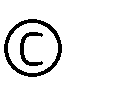 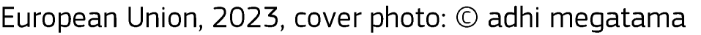 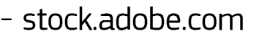 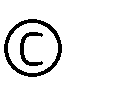 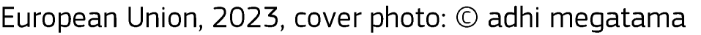 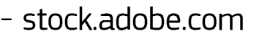 Evaluarea riscului de eventuala eludare a sancțiunilor